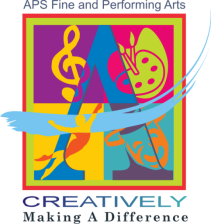 Atlanta Public SchoolsOffice of Fine and Performing Arts8th Grade MusicConceptual Knowledge and Vocabulary AssessmentConceptual Knowledge and Vocabulary (CKV)Teacher PackageMrs. Natalie Colbert, APS Master Orchestra TeacherDr. Adriana van Rensburg, Assistant Director, ArtsAPS Grant ProjectMr. Raymond Veon, Interim Director, Fine and Performing ArtsProject Director, ArtsAPS Grant Project Mrs. Cynthia Terry, Director (Retired), Fine and Performing ArtsConceptual Knowledge/Vocabulary List 8th Grade Music AssessmentThe 8th Grade Conceptual Knowledge and Vocabulary Assessment will be conducted online. A sample of the vocabulary/conceptual knowledge likely to appear on this assessment is provided below to help you prepare your students. Students will need access to an internet-connected computer and also the address for the assessment web site (to be provided separately from this document). They will be asked to fill out a student information page before taking the test. The information collected (e.g. school name, how many years the student has had art, art experiences outside of school, etc.) will enable the Office of Fine and Performing Arts to disaggregate the assessment data. ALL STUDENTS ARE TO COMPLETE THE ONLINE CKV ASSESSMENT BY MAY 11th,  2012.Concepts and Vocabulary:scales:majorharmonic minormelodic minorchromaticIdentify the measure where a rhythmic error occurs…Identify the measure where a melodic (pitch) error occurs….Key signature C majorG majorF majorD majorTime Signatures:2/43/44/46/8prestolargomoderatoandanteDotted noteFermataStaccatoAccentmajor 3rdperfect 5thminor 6thperfect octavesharpflatnaturalaccentsyncopationaugmentationtripletdiminutionrepetitionsequencetranspositionmodulationmonophonichomophonicpolyphonicdodecaphonictempo markingsdynamic markings articulation markings 